Palo Verde Park Neighborhood Association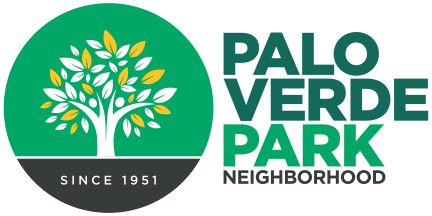 http://paloverdeparkneighborhood.com/Minutes, regular meeting             Tuesday, June 14, 2022Roll Call and introductions, present:Mike Southworth, presidentDianne Bustamante, vice presidentAndrew Weiss, treasurerRhonda Bodfield, secretaryCathy Cromwell, delegateTorey Crandell, delegateGreetings and Code of conductThe President shared the code’s expectations for civility. President’s reportBake sale, fundraising for muralTrinket hunt coming up in SeptemberMulching event for tree perimeter coming upApproval of minutes: No minutes to approve; elections was last formal meetingFeatured Speaker: Sgt. Gary Parrish, Tucson Police DepartmentSgt. Parrish replaced Sgt. Jeremy Williams as our liaison. He shared statistics over the last six months in the boundaries from Kolb to Wilmot, 22nd to BroadwayThere are 66 police officers assigned to the East Division, which encompasses 150 square miles. That means officers have to triage and prioritize violent and dangerous crimes, and may have less capacity to respond to property crimes, he said.Sgt. Parrish said that shouldn't discourage residents from calling 911. That helps the department when determining where to deploy resources.While there were 1,352 calls to police from the Palo Verde Park Neighborhood, the majority of those calls were associated with the major arterials bordering the neighborhood. After subtracting those, there were 81 calls during that time. "You're doing fine inside the square itself," he said. Sgt. Parrish also discussed other crime prevention techniques, encouraging residents to know their neighbors, lock their doors and consider a Neighborhood Watch.Final Announcements:Thanks to Fountain of Life for hosting us! There will be a hiatus until the August meeting, when we will hear from the Parks Department.Meeting was gaveled to a close at 7:02 p.m.